ПредметЗавданняУкраїнська моваСтор. 57, впр. 135 Стор. 58, впр. 137(Прочитай і спиши, вставляючи пропущені закінчення прикметників.(Спиши, вставляючи пропущені букви)Математика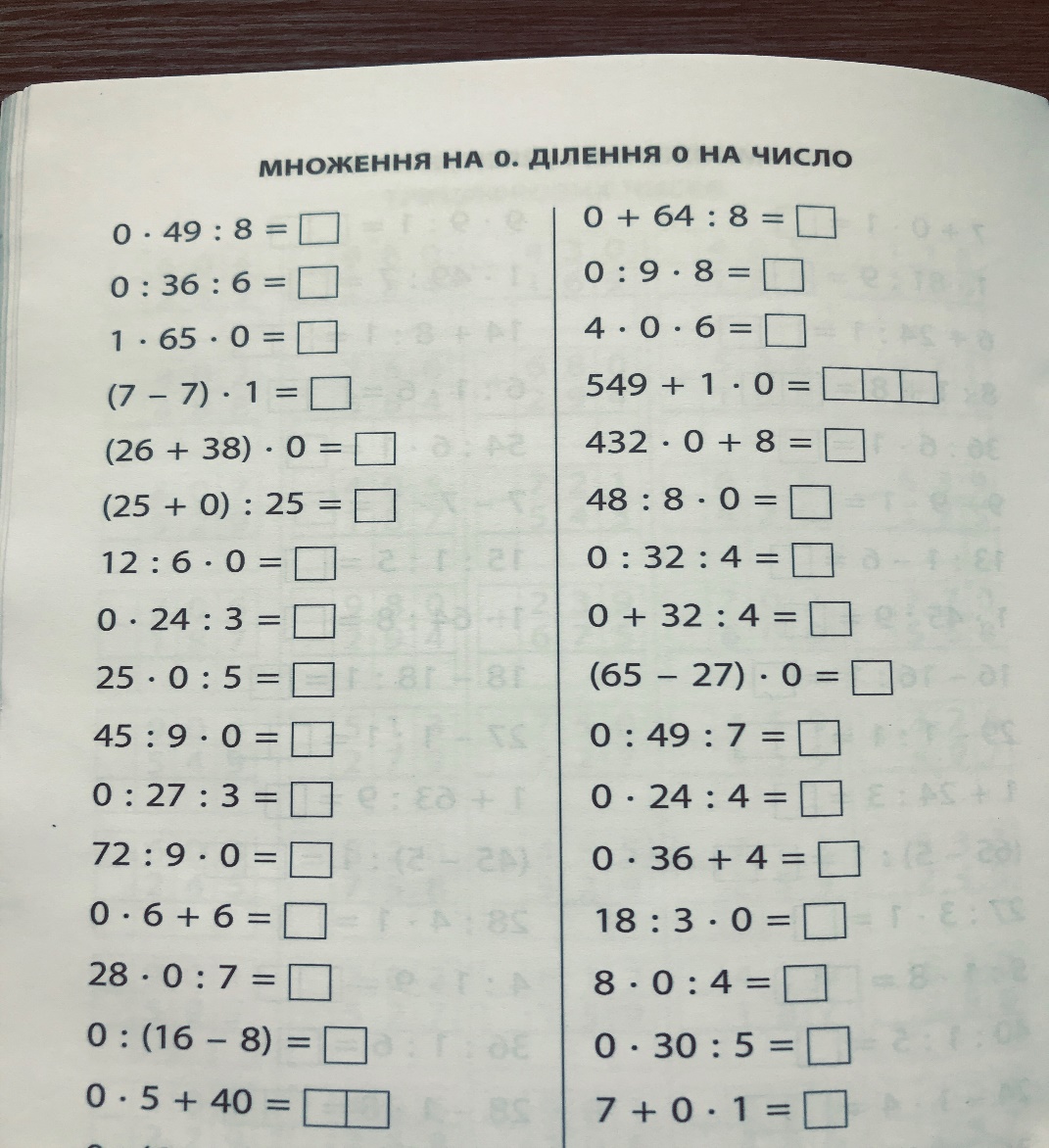 Повторити множення на 0 та ділення 0 на число.Іноземна мова (англійська) Повторити лексичні одиниці з теми «Професії»Записати числівники від 81 до 100.Відеоматеріал за темою «Професії»:https://www.youtube.com/watch?v=C42v9wloylU (наприклад: eighty one, eighty two…)ПриродознавствоСтор. 149 – 150Словник: глотка, стравохід, шлунок, тонка кишка, товста кишка, печінка, пряма кишка.«Травна система. Харчування.»(Прочитай текст і дай відповіді на запитання:Як побудована травна система?Що таке травлення?)